Печатное средство массовой информации органов местного самоуправления муниципального образования Елизаветинское сельское поселение Гатчинского муниципального района Ленинградской области – печатное изданиеАДМИНИСТРАЦИЯ МУНИЦИПАЛЬНОГО ОБРАЗОВАНИЯЕЛИЗАВЕТИНСКОГО СЕЛЬСКОГО ПОСЕЛЕНИЯГАТЧИНСКОГО МУНИЦИПАЛЬНОГО РАЙОНАЛЕНИНГРАДСКОЙ ОБЛАСТИПОСТАНОВЛЕНИЕ09.12.2022г.                                                                           № 513О присвоении названия формируемой улице в д. Дубицы Руководствуясь Градостроительным кодексом Российской Федерации, пунктом 21 статьи 14 Федерального закона от 06.10.2003  № 131-ФЗ «Об общих принципах организации местного самоуправления в Российской Федерации», Постановлением Правительства Российской Федерации от 19.11.2014  № 1221 «Об утверждении Правил присвоения,  изменения и аннулирования адресов», Уставом муниципального образования Елизаветинское сельское поселение, администрация Елизаветинского сельского поселения, ПОСТАНОВЛЯЕТ:1.	Присвоить название формируемой улице в д. Дубицы Елизаветинского сельского поселения Гатчинского муниципального района Ленинградской области от земельного участка № 1 до земельного участка № 31 (согласно приложению к настоящему постановлению) - улица Музыкантов.2.	Настоящее Постановление подлежит официальному опубликованию и размещению на официальном сайте муниципального образования Елизаветинское сельское поселение.3.	Контроль за выполнением настоящего постановления оставляю за собой.Глава администрацииЕлизаветинского сельского поселения        В.В. ЗубрилинПриложениек постановлению администрацииот 09.12.2022 № 513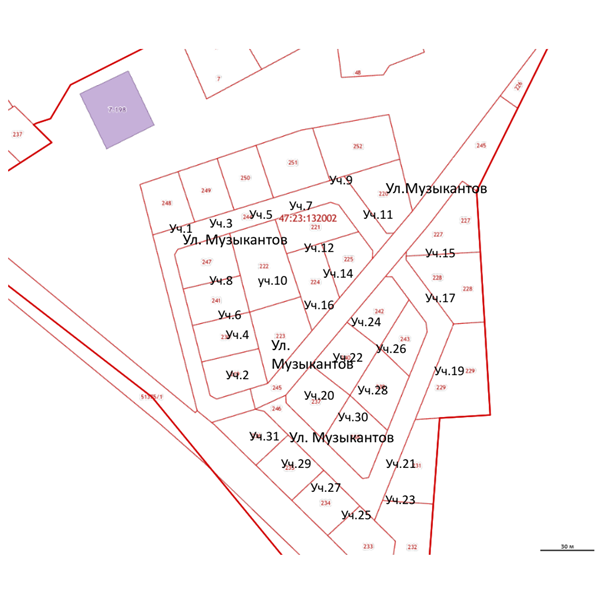 ГАТЧИНСКАЯ ГОРОДСКАЯ ПРОКУРАТУРА РАЗЪЯСНЯЕТ:Можно ли получить от официальных органов разъяснение от том, как применяются нормы о региональных налогах?Согласно п. 2 ч. 1 ст. 21 Налогового кодекса Российской Федерации (далее - НК РФ) налогоплательщики имеют право получать от финансовых органов субъектов РФ и муниципальных образований письменные разъяснения по вопросам применения нормативных правовых актов о налогах и сборах.Данному праву корреспондирует закрепленная в ст. 34.2 Налогового кодекса РФ обязанность региональных и муниципальных финансовых органов давать письменные разъяснения налогоплательщикам и налоговым агентам по вопросам применения нормативных правовых актов в сфере налогообложения: такие разъяснения предоставляются в течение двух месяцев со дня поступления соответствующего запроса, а по решению руководителя (заместителя руководителя) соответствующего финансового органа указанный срок может быть продлен, но не более чем на один месяц.Елизаветинский Вестник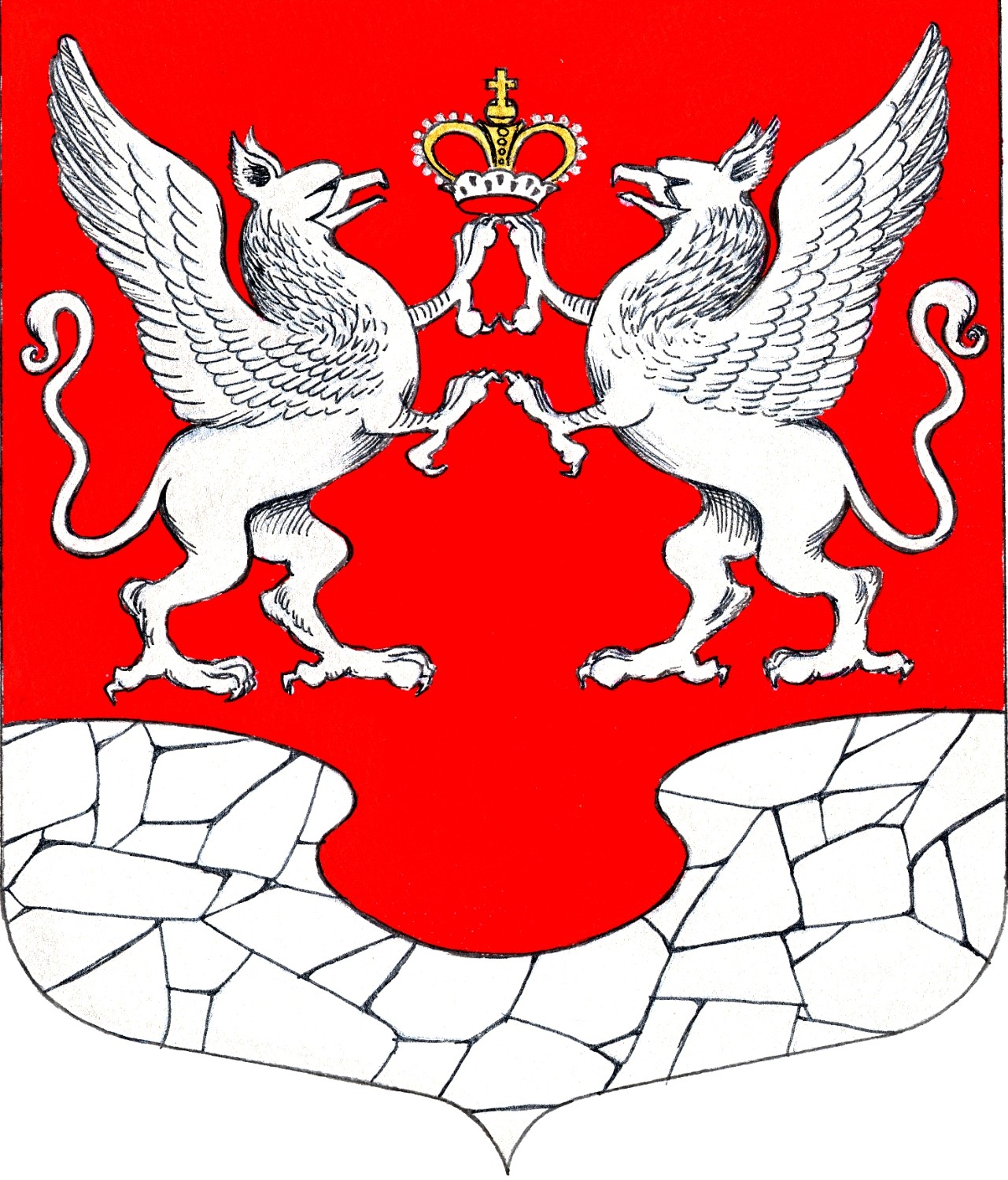         09 декабря         2022 года         № 46